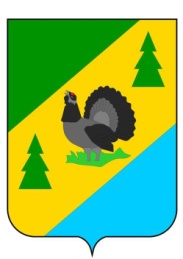 РОССИЙСКАЯ ФЕДЕРАЦИЯИРКУТСКАЯ ОБЛАСТЬАЛЗАМАЙСКОЕ МУНИЦИПАЛЬНОЕ ОБРАЗОВАНИЕДУМАРЕШЕНИЕ № 182г. Алзамайот 16 декабря  2020 г.Рассмотрев проект местных нормативов градостроительного проектирования Алзамайского муниципального образования Нижнеудинского района Иркутской области, подготовленный ООО «НИПИ ГЕОМИР» в соответствии с муниципальным контрактом от 22.09.2020 г. № ЭА-14/2020, опубликованный в газете «Вестник Алзамайского муниципального образования» от 09.10.2020 г. № 14 и размещенный на сайте Алзамайского муниципального образования в сети «Интернет» 09.10.2020 года, руководствуясь главой  3.1 Градостроительного кодекса Российской Федерации, статьей 14 Федерального закона от 06.10.2003 года № 131-ФЗ «Об общих принципах организации местного самоуправления в Российской Федерации», законом Иркутской области от 23.07.2008 г. № 59-оз «О градостроительной деятельности Иркутской области», Правилами землепользования и застройки Алзамайского муниципального образования Нижнеудинского района Иркутской области, утвержденными решением Думы Алзамайского муниципального образования от 04.07.2013 г. № 108, Положением о составе, порядке подготовки и утверждения местных нормативов градостроительного проектирования Алзамайского муниципального образования, утвержденным в актуальной редакции постановлением администрации Алзамайского муниципального образования от 27.08.2020 г. № 106, статьями 6,48 Устава Алзамайского муниципального образования,  Дума Алзамайского муниципального образования РЕШИЛА:Утвердить местные нормативы градостроительного проектирования Алзамайского муниципального образования  Нижнеудинского района Иркутской области согласно приложению.Считать утратившим силу решение Думы Алзамайского муниципального образование от 25.04.2016 г. № 228 «Об утверждении проекта местных нормативов градостроительного проектирования Алзамайского муниципального образования Иркутской области».Опубликовать настоящее решение в газете «Вестник Алзамайского муниципального образования» и разместить на официальном сайте  администрации Алзамайского муниципального образования в информационно-телекоммуникационной сети «Интернет».Председатель Думы Алзамайского муниципального образования                                                                                В.Ф. ЧугуноваГлава Алзамайского муниципального образования						               А.В. ЛебедевОб утверждении местных нормативов градостроительного проектирования Алзамайского муниципального образования Нижнеудинского района Иркутской области